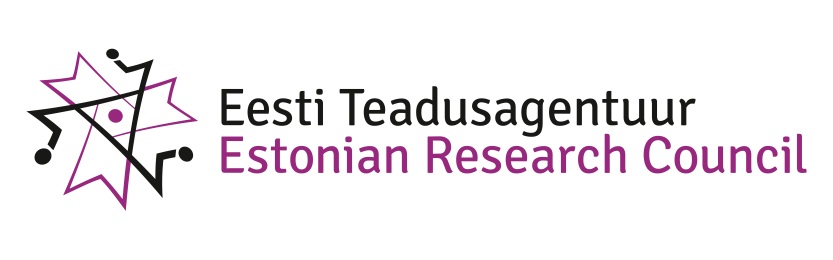 JUHATUSE KÄSKKIRI									 nr Personaalse uurimistoetuse järeldoktoritoetuse taotlemise tingimuste ja korra ning personaalse uurimistoetuse taotluse eelarve koostamise põhimõtete kinnitamine „Teadus- ja arendustegevuse korralduse seaduse“ § 161 lõike 1 alusel:Kinnitan „Järeldoktoritoetuse taotlemise tingimused ja korra ” (lisa 1).Kinnitan „Personaalse uurimistoetuse taotluse eelarve koostamise põhimõtted” (lisa 2).Käesolevat käskkirja on võimalik vaidlustada 30 päeva jooksul teatavaks tegemisest, esitades vaide Sihtasutusele Eesti Teadusagentuur „Haldusmenetluse seaduses“ või kaebuse Tartu Halduskohtusse „Halduskohtumenetluse seadustikus“ sätestatud korras./allkirjastatud digitaalselt/